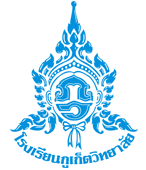                                                                                                                    			เลขที่.................. ใบสมัครเข้าศึกษาต่อชั้นมัธยมศึกษาปีที่ 4  ประเภท  โควตา ปีการศึกษา  2562 (ยื่นใบสมัครที่ครูที่ปรึกษา  ภายในวันที่ 26 ธันวาคม 2561 - 4 มกราคม 2562)                                                                                                                                                                                             นักเรียนกรอกข้อมูลด้วยตัวบรรจง  และทำเครื่องหมาย /  ใน ช่องที่ต้องการ1. ชื่อ-สกุล  O  เด็กหญิง  O  เด็กชาย  O  นาย  O  นางสาว   .................................................................................................................    ชั้นมัธยมศึกษาปีที่  3/...............    เลขประจำตัว................................................   โทรศัพท์.....................................................................2. ชื่อบิดา....................................................................อาชีพ................................................โทรศัพท์ (บ้าน/มือถือ)........................................3. ชื่อมารดา................................................................อาชีพ................................................โทรศัพท์ (บ้าน/มือถือ)........................................4. ผลการเรียนเฉลี่ยรวม 5 ภาคเรียน................................... (แนบสำเนา ใบ ปพ.1 : บ)5. นักเรียนมีความประสงค์สมัครโควตา  (นักเรียนมีสิทธิ์เลือกได้เพียง 1 ประเภทเท่านั้น) ประเภทผลการเรียน 1 	 ประเภทผลการเรียน 2 	 ประเภทกิจกรรมและความสามารถพิเศษ 6. นักเรียนมีความประสงค์สมัครโควตา ห้องโครงการส่งเสริมความสามารถด้านวิทยาศาสตร์ คณิตศาสตร์ เทคโนโลยีและสิ่งแวดล้อม (SMTE) ห้องเรียนคู่ขนาน  ม.4/2,4/3 ห้องโครงการจัดการเรียนการสอนตามหลักสูตรกระทรวงศึกษาธิการเป็นภาษาอังกฤษ (EP) ห้องเรียนพิเศษหลักสูตรความเป็นเลิศด้านภาษาจีน – ภาษาอังกฤษ (ICE) วิทยาศาสตร์ – คณิตศาสตร์		 ภาษาอังกฤษ – คณิตศาสตร์		 ภาษาอังกฤษ – ภาษาจีน ภาษาอังกฤษ – ภาษาฝรั่งเศส 		 ภาษาอังกฤษ – ภาษาญี่ปุ่นนักเรียนมีสิทธิ์เลือกได้เพียง 1 แนวการเรียนเท่านั้น (นักเรียนสามารถเลือกโควตาห้องโครงการควบคู่กับห้องเรียนทั่วไปได้)ลงชื่อ...................................................ผู้สมัคร	     ลงชื่อ...................................................ผู้ปกครอง            (.....................................................................)           (..........................................................................)วัน/เดือน/ปี....................................................           วัน/เดือน/ปี.........................................................ลงชื่อ...................................................ครูที่ปรึกษา     ลงชื่อ...................................................ครูแนะแนว        	(............................................................................)      (...........................................................................)วัน/เดือน/ปี...........................................................     วัน/เดือน/ปี...........................................................คณิตศาสตร์พื้นฐานคณิตศาสตร์พื้นฐานคณิตศาสตร์พื้นฐานวิทยาศาสตร์พื้นฐานวิทยาศาสตร์พื้นฐานวิทยาศาสตร์พื้นฐานภาษาอังกฤษพื้นฐานภาษาอังกฤษพื้นฐานภาษาอังกฤษพื้นฐานภาษาจีนเพิ่มเติม กรณีเลือกสายจีนภาษาจีนเพิ่มเติม กรณีเลือกสายจีนภาษาจีนเพิ่มเติม กรณีเลือกสายจีนรหัสหน่วยผลการเรียนรหัสหน่วยผลการเรียนรหัสหน่วยผลการเรียนรหัสหน่วยผลการเรียนค211011.5ว211011.5อ211011.5จ............ค211021.5ว211021.5อ211021.5จ............ ค221011.5ว221011.5อ221011.5จ............ค221021.5ว221021.5อ221021.5จ............ค231011.5ว231011.5อ231011.5เฉลี่ยคณิตศาสตร์พื้นฐาน 5 ภาคเรียนเฉลี่ยคณิตศาสตร์พื้นฐาน 5 ภาคเรียนเฉลี่ยวิทยาศาสตร์พื้นฐาน 5 ภาคเรียนเฉลี่ยวิทยาศาสตร์พื้นฐาน 5 ภาคเรียนเฉลี่ยภาษาอังกฤษพื้นฐาน 5 ภาคเรียนเฉลี่ยภาษาอังกฤษพื้นฐาน 5 ภาคเรียน**เฉลี่ยภาษาจีน**เพิ่มเติม.….ภาคเรียน**เฉลี่ยภาษาจีน**เพิ่มเติม.….ภาคเรียน